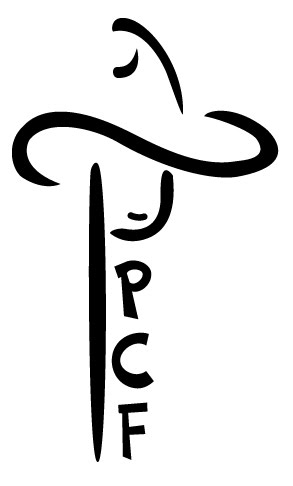 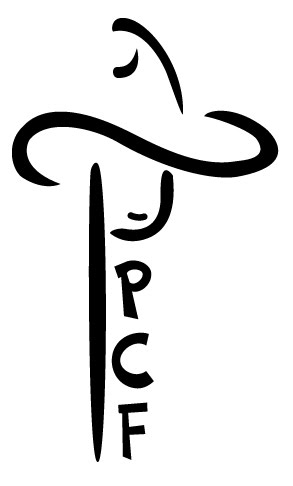 Non-Food Vendor ContractOGANIZATION NAME:________________________________________________________________CONTACT PERSON: __________________________________________________________________ADDRESS:__________________________________________________________________________TELEPHONE:________________________________________________________________________EMAIL:_____________________________________________________________________________This agreement is made between the Platte County Fair Grounds and (Renter) TERMS OF RENT:That in consideration of the mutual agreement herein contained, the Platte County Fair Board grants permission to above renter to occupy and use space assigned as indicated. Upon receipt and payment of this agreement a space will be reserved. Space is available on a first come first serve basis. Cancellations must be received at the Fair office no later than one week before the first day of Fair. Renter agrees to pay the association the total sum of:With electricity:      $150 for the week              Without electricity:                   $100 for the weekPlease list merchandise selling: __________________________________________________________________________________________________________________________________________________________________________________________________________________________________________Please list all items/utilities needed for operation: __________________________________________________________________________________________________________________________________________________________________________________________________________________________________________Care and Maintenance of premises: The Platte County Fair will maintain the grounds. Renter is responsible for the maintenance of the leased property. Renter is responsible for the cleanup around their location if waste materials are derived from their location. Association will not provide storage of any renter property. Renter must keep space clean, orderly, safe, and presentable to the public. Indemnification of Association: Association shall not be liable for any damages or injury to renter or renter’s property. Renter agrees to hold the association harmless from all claims for damages, no matter how caused. If applicable, decorate your area according to the year’s fair theme to encourage a festive look throughout the Fair Grounds.The following signatures make this a legal and binding agreement. BY SIGNING BELOW, YOU AGREE TO ALL TERMS LISTED IN CONTRACTDate: ____________________			Date: ___________________________________________________________		____________________________________Renter Signature					PCFB SignatureFOR OFFICE USE ONLYDate Received		_____________________		Dates		______________________Check Number	_____________________		Total Due       $_____________________Cash 			_____________________PCF Staff Approval _____________________________________________